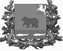 Администрация молчановского РАЙОНАТомской областипостановление12.01.2021                                                                                                                  № 03с. МолчановоОб утверждении норматива стоимости 1 квадратного метра общей площади жилья на I квартал 2021 годаВ соответствии с пунктом 13 Правил предоставления молодым семьям социальных выплат на приобретение (строительство) жилья и их использования в рамках реализации отдельных мероприятий государственной программы Российской Федерации «Обеспечение доступным и комфортным жильем и коммунальными услугами граждан Российской Федерации», утвержденных Постановлением Правительства Российской Федерации от 17.12.2010 № 1050,ПОСТАНОВЛЯЮ:Установить на I квартал 2021 года норматив стоимости 1 квадратного метра общей площади жилья по муниципальному образованию «Молчановский район» для расчета размера социальной выплаты в размере 16 000 (Шестнадцать тысяч) рублей.Контроль за исполнением настоящего постановления возложить на заместителя Главы Молчановского района по экономической политике.Постановление вступает в силу с даты подписания, распространяется на правоотношения, возникшие с 01.01.2021 года, подлежит опубликованию в официальном печатном издании Администрации Молчановского района «Вестник Молчановского района».Глава Молчановского района                                                                  Ю.Ю. СальковВиктория Николаевна Галактионова8(38256) 23-2-24В дело – 1Галактионова – 1